整校推进规划中小学教师信息技术应用能力提升工程 2.0 项目整校推进规划省/市/县： 河南省漯河市郾城区学校名称： 郾城实验中学学	段：	初中负 责 人：		庞铁快联系电话： 0395-6162116（一）基本信息（二）学校信息化发展规划三、整校推进混合式校本研修计划学校名称学校名称学校名称河南省漯河市郾城实验中学河南省漯河市郾城实验中学河南省漯河市郾城实验中学河南省漯河市郾城实验中学河南省漯河市郾城实验中学河南省漯河市郾城实验中学所涉学段初中学校负责人姓名姓名庞铁快庞铁快职务校长校长校长职称中小学高级教师学校负责人联系电话联系电话0395-61621160395-6162116手机139380226661393802266613938022666邮箱ycsypang@126.com信息技术环境现状平台建设（有/无，有就在前面打“√”）平台建设（有/无，有就在前面打“√”）平台建设（有/无，有就在前面打“√”）平台建设（有/无，有就在前面打“√”）平台建设（有/无，有就在前面打“√”）平台建设（有/无，有就在前面打“√”）平台建设（有/无，有就在前面打“√”）平台建设（有/无，有就在前面打“√”）平台建设（有/无，有就在前面打“√”）平台建设（有/无，有就在前面打“√”）信息技术环境现状 办公管理平台 办公管理平台 办公管理平台 办公管理平台 教学平台 教学平台 教学平台 教学平台 教研平台 教研平台信息技术环境现状 教学资源平台 教学资源平台 教学资源平台 教学资源平台 校园有线网络 校园有线网络 校园有线网络 校园有线网络 校园无线网络 校园无线网络信息技术环境现状学校教室的信息化环境学校教室的信息化环境学校教室的信息化环境学校教室的信息化环境学校教室的信息化环境学校教室的信息化环境学校教室的信息化环境学校教室的信息化环境学校教室的信息化环境学校教室的信息化环境信息技术环境现状多媒体教学环境：( 24 )个教室多媒体教学环境：( 24 )个教室多媒体教学环境：( 24 )个教室多媒体教学环境：( 24 )个教室多媒体教学环境：( 24 )个教室多媒体教学环境：( 24 )个教室混合学习环境：(33)个教室混合学习环境：(33)个教室混合学习环境：(33)个教室混合学习环境：(33)个教室信息技术环境现状智慧学习环境： (	)个教室智慧学习环境： (	)个教室智慧学习环境： (	)个教室智慧学习环境： (	)个教室智慧学习环境： (	)个教室智慧学习环境： (	)个教室信息技术环境现状多媒体教学环境：共个教室以交互多媒体教学环境为主，触控一体机视电子白板构成等构成。教师主要实施集体教学，学生被动接受。优势：近年来学校信息化教学条件大幅改善，以前的信息技术培训提升工程 1.0 让教师有了思想准备和技术准备，国家、省、市教育教研公共资源服务平台应用，校领导和老师们充分准备，多层次、多角度、宽领域探讨，奠定了推进基础。不足：智慧校园硬件设备尚未起步，不同层次年龄教师认识不同，使用需求和实践有差别。教学方式相对传统，不能很好解决因材施教、满足个性化学习或自适应学习。各学科信息课程资源生成不系统，更新迭代不及时。多媒体教学环境：共个教室以交互多媒体教学环境为主，触控一体机视电子白板构成等构成。教师主要实施集体教学，学生被动接受。优势：近年来学校信息化教学条件大幅改善，以前的信息技术培训提升工程 1.0 让教师有了思想准备和技术准备，国家、省、市教育教研公共资源服务平台应用，校领导和老师们充分准备，多层次、多角度、宽领域探讨，奠定了推进基础。不足：智慧校园硬件设备尚未起步，不同层次年龄教师认识不同，使用需求和实践有差别。教学方式相对传统，不能很好解决因材施教、满足个性化学习或自适应学习。各学科信息课程资源生成不系统，更新迭代不及时。多媒体教学环境：共个教室以交互多媒体教学环境为主，触控一体机视电子白板构成等构成。教师主要实施集体教学，学生被动接受。优势：近年来学校信息化教学条件大幅改善，以前的信息技术培训提升工程 1.0 让教师有了思想准备和技术准备，国家、省、市教育教研公共资源服务平台应用，校领导和老师们充分准备，多层次、多角度、宽领域探讨，奠定了推进基础。不足：智慧校园硬件设备尚未起步，不同层次年龄教师认识不同，使用需求和实践有差别。教学方式相对传统，不能很好解决因材施教、满足个性化学习或自适应学习。各学科信息课程资源生成不系统，更新迭代不及时。多媒体教学环境：共个教室以交互多媒体教学环境为主，触控一体机视电子白板构成等构成。教师主要实施集体教学，学生被动接受。优势：近年来学校信息化教学条件大幅改善，以前的信息技术培训提升工程 1.0 让教师有了思想准备和技术准备，国家、省、市教育教研公共资源服务平台应用，校领导和老师们充分准备，多层次、多角度、宽领域探讨，奠定了推进基础。不足：智慧校园硬件设备尚未起步，不同层次年龄教师认识不同，使用需求和实践有差别。教学方式相对传统，不能很好解决因材施教、满足个性化学习或自适应学习。各学科信息课程资源生成不系统，更新迭代不及时。多媒体教学环境：共个教室以交互多媒体教学环境为主，触控一体机视电子白板构成等构成。教师主要实施集体教学，学生被动接受。优势：近年来学校信息化教学条件大幅改善，以前的信息技术培训提升工程 1.0 让教师有了思想准备和技术准备，国家、省、市教育教研公共资源服务平台应用，校领导和老师们充分准备，多层次、多角度、宽领域探讨，奠定了推进基础。不足：智慧校园硬件设备尚未起步，不同层次年龄教师认识不同，使用需求和实践有差别。教学方式相对传统，不能很好解决因材施教、满足个性化学习或自适应学习。各学科信息课程资源生成不系统，更新迭代不及时。多媒体教学环境：共个教室以交互多媒体教学环境为主，触控一体机视电子白板构成等构成。教师主要实施集体教学，学生被动接受。优势：近年来学校信息化教学条件大幅改善，以前的信息技术培训提升工程 1.0 让教师有了思想准备和技术准备，国家、省、市教育教研公共资源服务平台应用，校领导和老师们充分准备，多层次、多角度、宽领域探讨，奠定了推进基础。不足：智慧校园硬件设备尚未起步，不同层次年龄教师认识不同，使用需求和实践有差别。教学方式相对传统，不能很好解决因材施教、满足个性化学习或自适应学习。各学科信息课程资源生成不系统，更新迭代不及时。多媒体教学环境：共个教室以交互多媒体教学环境为主，触控一体机视电子白板构成等构成。教师主要实施集体教学，学生被动接受。优势：近年来学校信息化教学条件大幅改善，以前的信息技术培训提升工程 1.0 让教师有了思想准备和技术准备，国家、省、市教育教研公共资源服务平台应用，校领导和老师们充分准备，多层次、多角度、宽领域探讨，奠定了推进基础。不足：智慧校园硬件设备尚未起步，不同层次年龄教师认识不同，使用需求和实践有差别。教学方式相对传统，不能很好解决因材施教、满足个性化学习或自适应学习。各学科信息课程资源生成不系统，更新迭代不及时。多媒体教学环境：共个教室以交互多媒体教学环境为主，触控一体机视电子白板构成等构成。教师主要实施集体教学，学生被动接受。优势：近年来学校信息化教学条件大幅改善，以前的信息技术培训提升工程 1.0 让教师有了思想准备和技术准备，国家、省、市教育教研公共资源服务平台应用，校领导和老师们充分准备，多层次、多角度、宽领域探讨，奠定了推进基础。不足：智慧校园硬件设备尚未起步，不同层次年龄教师认识不同，使用需求和实践有差别。教学方式相对传统，不能很好解决因材施教、满足个性化学习或自适应学习。各学科信息课程资源生成不系统，更新迭代不及时。多媒体教学环境：共个教室以交互多媒体教学环境为主，触控一体机视电子白板构成等构成。教师主要实施集体教学，学生被动接受。优势：近年来学校信息化教学条件大幅改善，以前的信息技术培训提升工程 1.0 让教师有了思想准备和技术准备，国家、省、市教育教研公共资源服务平台应用，校领导和老师们充分准备，多层次、多角度、宽领域探讨，奠定了推进基础。不足：智慧校园硬件设备尚未起步，不同层次年龄教师认识不同，使用需求和实践有差别。教学方式相对传统，不能很好解决因材施教、满足个性化学习或自适应学习。各学科信息课程资源生成不系统，更新迭代不及时。多媒体教学环境：共个教室以交互多媒体教学环境为主，触控一体机视电子白板构成等构成。教师主要实施集体教学，学生被动接受。优势：近年来学校信息化教学条件大幅改善，以前的信息技术培训提升工程 1.0 让教师有了思想准备和技术准备，国家、省、市教育教研公共资源服务平台应用，校领导和老师们充分准备，多层次、多角度、宽领域探讨，奠定了推进基础。不足：智慧校园硬件设备尚未起步，不同层次年龄教师认识不同，使用需求和实践有差别。教学方式相对传统，不能很好解决因材施教、满足个性化学习或自适应学习。各学科信息课程资源生成不系统，更新迭代不及时。学校信息化管理团队学校信息化管理团队学校信息化管理团队学校信息化管理团队学校信息化管理团队学校信息化管理团队学校信息化管理团队学校信息化管理团队学校信息化管理团队学校信息化管理团队学校信息化管理团队姓名姓名学历学历职称/职务任教学科任教学科任教学科主要职责主要职责主要职责庞铁快（校长）庞铁快（校长）本科本科校长/领导小组组长全面负责学校提升工程2.0的各项工作全面负责学校提升工程2.0的各项工作全面负责学校提升工程2.0的各项工作董梦蕾（教务主任）董梦蕾（教务主任）本科本科领导小组成员语文语文语文1.制定本校提升工程2.0实施方案。2.主要负责“2.0”工程的实施;3.负责宣传报道，工作评估与工作总结。1.制定本校提升工程2.0实施方案。2.主要负责“2.0”工程的实施;3.负责宣传报道，工作评估与工作总结。1.制定本校提升工程2.0实施方案。2.主要负责“2.0”工程的实施;3.负责宣传报道，工作评估与工作总结。李丽军李丽军本科本科领导小组成员物理物理物理协调管理各教研组“2.0”工程推进协调管理各教研组“2.0”工程推进协调管理各教研组“2.0”工程推进学校教学信息化基本情况分析学校一线教师 220 余人，在职教师 60以上能够利用微信公众平台、教学白板熟练运用在平时线上教学教研活动中。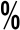 一、学校信息化教学环境分析 1.从网络条件来看，学校接通互联网，WIFI覆盖教室及办公区。 2.从硬件环境来看，教室全部安装了交互式教学一体机；33个班学生配备平板学习终端；教师办公室全部配备有办公电脑，每个教师都配有一台笔记本电脑。3.从软件平台来看，学校有教学平台,有阅卷平台和教研平台,使用钉钉和微信平台进行办公。 4.从教师队伍看，学校45岁以下教师比例较高；教师达到本科学历70%左右。 5.从开展信息化教育教学意愿来看，多数教师愿意尝试新的教学方式方法。 二、学校信息化教学维度分析 1.从学情分析来看，教师主要依靠检查学生作业等客观资料，或课堂观察、提问等方式进行学情分析，不能利用调查软件进行学习前测。 2.从教学设计来看，全体教师均能正常使用演示文稿，60%的教师能够根据模板制作演示文稿，但内容较生硬、不够美观。 3.从学法指导来看，40%的教师可以利用视频、动画等导入手段进行课堂情境创设或利用教学一体机、实物展台等进行平台教学，但缺少与学生及家长进行网络平台互动。 4.从学业评价来看，无测试平台，无法对学生成绩进行可视化分析，评价方式单一，缺乏对学生的发展性过程评价。学校一线教师 220 余人，在职教师 60以上能够利用微信公众平台、教学白板熟练运用在平时线上教学教研活动中。一、学校信息化教学环境分析 1.从网络条件来看，学校接通互联网，WIFI覆盖教室及办公区。 2.从硬件环境来看，教室全部安装了交互式教学一体机；33个班学生配备平板学习终端；教师办公室全部配备有办公电脑，每个教师都配有一台笔记本电脑。3.从软件平台来看，学校有教学平台,有阅卷平台和教研平台,使用钉钉和微信平台进行办公。 4.从教师队伍看，学校45岁以下教师比例较高；教师达到本科学历70%左右。 5.从开展信息化教育教学意愿来看，多数教师愿意尝试新的教学方式方法。 二、学校信息化教学维度分析 1.从学情分析来看，教师主要依靠检查学生作业等客观资料，或课堂观察、提问等方式进行学情分析，不能利用调查软件进行学习前测。 2.从教学设计来看，全体教师均能正常使用演示文稿，60%的教师能够根据模板制作演示文稿，但内容较生硬、不够美观。 3.从学法指导来看，40%的教师可以利用视频、动画等导入手段进行课堂情境创设或利用教学一体机、实物展台等进行平台教学，但缺少与学生及家长进行网络平台互动。 4.从学业评价来看，无测试平台，无法对学生成绩进行可视化分析，评价方式单一，缺乏对学生的发展性过程评价。学校一线教师 220 余人，在职教师 60以上能够利用微信公众平台、教学白板熟练运用在平时线上教学教研活动中。一、学校信息化教学环境分析 1.从网络条件来看，学校接通互联网，WIFI覆盖教室及办公区。 2.从硬件环境来看，教室全部安装了交互式教学一体机；33个班学生配备平板学习终端；教师办公室全部配备有办公电脑，每个教师都配有一台笔记本电脑。3.从软件平台来看，学校有教学平台,有阅卷平台和教研平台,使用钉钉和微信平台进行办公。 4.从教师队伍看，学校45岁以下教师比例较高；教师达到本科学历70%左右。 5.从开展信息化教育教学意愿来看，多数教师愿意尝试新的教学方式方法。 二、学校信息化教学维度分析 1.从学情分析来看，教师主要依靠检查学生作业等客观资料，或课堂观察、提问等方式进行学情分析，不能利用调查软件进行学习前测。 2.从教学设计来看，全体教师均能正常使用演示文稿，60%的教师能够根据模板制作演示文稿，但内容较生硬、不够美观。 3.从学法指导来看，40%的教师可以利用视频、动画等导入手段进行课堂情境创设或利用教学一体机、实物展台等进行平台教学，但缺少与学生及家长进行网络平台互动。 4.从学业评价来看，无测试平台，无法对学生成绩进行可视化分析，评价方式单一，缺乏对学生的发展性过程评价。学校教育教学信息化发展愿景总目标1.学校实现多媒体教室全更新，师用教学电脑达到一人一台。 2.建立校级优质资源管理库，购置教学、教研及网络阅卷平台，开设网络课堂，搭建家校互联网沟通平台，实现信息教师支撑下的办公管理。 3.教师能实现信息技术与学科教学深度融合，利用信息技术解决课堂教学实际问题、设计并组织实用有效的校本研修活动，探索创造智慧学习环境。1.学校实现多媒体教室全更新，师用教学电脑达到一人一台。 2.建立校级优质资源管理库，购置教学、教研及网络阅卷平台，开设网络课堂，搭建家校互联网沟通平台，实现信息教师支撑下的办公管理。 3.教师能实现信息技术与学科教学深度融合，利用信息技术解决课堂教学实际问题、设计并组织实用有效的校本研修活动，探索创造智慧学习环境。年度目标第一年完成信息技术 2.0 工程，完善多媒体环境下的信息技术应用 100的教师能多渠道，全方位获取教学资源，有效整合资源、同时创造性运用资源，设计出符合自己教学风格的教学文本应用于课堂教学，优化课堂教学。创示范校、评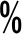 学科骨干、评示范融合课。年度目标第二年逐步尝试各学科信息化创新教学模式，依托课题立项，深入实践探究。构建混合环境下的多媒体应用的尝试年度目标第三年全面梳理形成学校信息技术与学科教学创新融合应用有形成果。信息化环境选择多媒体教学环境            混合学习环境             智慧学习环境项目绩效目标（根据上述发展愿景，结合能力提升工程2.0的要求，确定本校工程2.0项目实施的绩效目标，绩效目标要围绕应用信息技术解决课堂教学实际问题制定，要具体、可操作、可达成、可检测。）混合校本研修时间大课表研修主题（依据学校信息化环境，结合本校教师信息技术应用能力的基础水平，聚焦教育教学中亟待解决的突出问题，围绕优化教学模式、翻转课堂教学模式、项目学习模式、数据驱动教学和在线教学模式等，分层分类设定研修主题，供教研组和教师参考选用。）研修主题一： 互动课堂教学（数字教育资源获取与处理、交互式智慧黑板的教学运用、演示文稿的制作）分主题一：数字教育资源获取与处理1.网络各类优质资源平台的介绍（Ⅰ类）； 2.平台内优质资源的查找与获取方法（Ⅰ类）；3.利用手机或云盘进行保存资源（Ⅰ类）4.对网络资源进行分级管理（Ⅱ类）； 分主题二：交互式智慧黑板的教学运用1.利用音视频、游戏、图表等方式设计课堂导入方案（Ⅰ类） 2.利用技术支持实施课堂导入（Ⅱ类）。分主题三：演示文稿的制作1.利用PPT模板修改课件（Ⅰ类）2.文字处理软件的操作（Ⅱ类）； 3.根据教学设计制作课件（Ⅱ类） 4.课件设计的美化（Ⅲ类） 研修任务要求：Ⅰ类研修内容要求全体教师完成； Ⅱ类研修内容要求全体45岁以下中青年教师完成； Ⅲ类研修内容全体教师选学。研修内容（依据研修主题，结合本校教师信息技术应用能力不同水平，匹配不同的研修内容，明确不同的研修任务要求。）一、微能力点选择1-3.整合各类有效资源，建立校级资源库，实现资源分类存放。 1-4.有效使用信息化教学设备和方式创设课堂情境，激发学生学习兴趣。 1-6.利用在线评价工具设计试题，及时掌握教学效果。 1-7.利用微课、学习类 APP 等各类教学资源实施教学。 1-10.利用各类测试平台编制学业测评试题，进行学业测试，高效搜集整理测评数据。 2-1.运用技术手段开展学习前测，对测试结果进行梳理分析，有效梳理学生知识基础和 结构，指导混合式教学设计。 2-2.对教学内容中的重难点知识进行微课设计与制作，教学中通过直观演示，有效突出 重点、突破难点，提升教学效率。 2-4.根据教学需要搭建网络或移动交流环境，通过学生互动交流发现和解决问题。混合式校本应用活动设计（请说明混合式校本应用研修的教师能力点选择、研修实施流程及研修活动设计。）校本应用考核办法（确定本校教师在本年度校本应用考核办法，如，能力应用教师自评、教研组观课互评、学校总评等方式；确定考核指标，如研修活动参与度、校本研修任务完成情况、研修成果数量和质量等。）考核细则：教师完成三个能力点学习并合格（20 分）； 做一个信息技术与学科教学深度融合的教学设计（10 分）； 做一个信息化教学的课件（10 分）； 上一节信息技术与学科教学深度融合的直播课（10 分）； 做一次课堂教学实录分析（10 分）； 写一篇信息技术应用的教学反思（10 分）； 参与三次移动听评课活动（10 分）； 尝试应用信息技术解决一个教学问题，并提交解决方案（20 分）。机制保障（描述整校推进的保障机制。）组织保障（领导小组、信息化管理团队）、制度保障（激励、奖惩）、经费保障（硬件设备、教学、教研、管理平台的建设）、监管保障（整校推进过程中的监督与管理）等方面。一、健全机构，夯实责任。成立以校长为组长，各部门参与的教育信息化工作领导小 组，为信息化工作的扎实有序开展提供保障。 二、落实经费，加大投入。落实上级经费投入制度，规范使用信息化经费，做到专款 专用。 三、加大考核，严格奖惩。学校将依据年度信息化教学发展情况，编制信息技术应用 能力校本考核方案，对教师信息技术应用能力进行考核。